Publicado en Torrelavega (Santander) el 08/10/2018 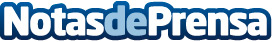 Aldro participa un año más en la Night City Trail que se celebrará el 10 de noviembre en TorrelavegaLos 1.000 primeros inscritos se llevarán una luz frontal gratis cortesía de Aldro Energía

Datos de contacto:Más información: comunicacion@aldroenergia.comNota de prensa publicada en: https://www.notasdeprensa.es/aldro-participa-un-ano-mas-en-la-night-city Categorias: Sociedad Cantabria Entretenimiento Eventos Otros deportes Recursos humanos Sector Energético http://www.notasdeprensa.es